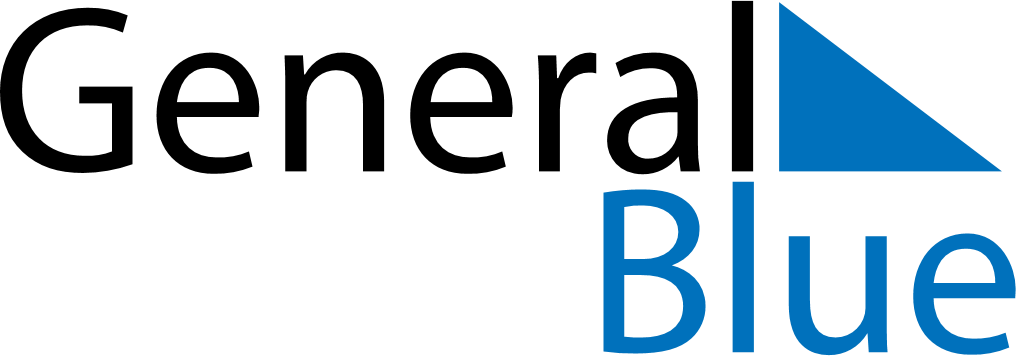 June 2024June 2024June 2024June 2024June 2024June 2024June 2024Rio Claro, Mayaro, Trinidad and TobagoRio Claro, Mayaro, Trinidad and TobagoRio Claro, Mayaro, Trinidad and TobagoRio Claro, Mayaro, Trinidad and TobagoRio Claro, Mayaro, Trinidad and TobagoRio Claro, Mayaro, Trinidad and TobagoRio Claro, Mayaro, Trinidad and TobagoSundayMondayMondayTuesdayWednesdayThursdayFridaySaturday1Sunrise: 5:41 AMSunset: 6:23 PMDaylight: 12 hours and 41 minutes.23345678Sunrise: 5:42 AMSunset: 6:23 PMDaylight: 12 hours and 41 minutes.Sunrise: 5:42 AMSunset: 6:23 PMDaylight: 12 hours and 41 minutes.Sunrise: 5:42 AMSunset: 6:23 PMDaylight: 12 hours and 41 minutes.Sunrise: 5:42 AMSunset: 6:23 PMDaylight: 12 hours and 41 minutes.Sunrise: 5:42 AMSunset: 6:24 PMDaylight: 12 hours and 42 minutes.Sunrise: 5:42 AMSunset: 6:24 PMDaylight: 12 hours and 42 minutes.Sunrise: 5:42 AMSunset: 6:24 PMDaylight: 12 hours and 42 minutes.Sunrise: 5:42 AMSunset: 6:25 PMDaylight: 12 hours and 42 minutes.910101112131415Sunrise: 5:42 AMSunset: 6:25 PMDaylight: 12 hours and 42 minutes.Sunrise: 5:42 AMSunset: 6:25 PMDaylight: 12 hours and 42 minutes.Sunrise: 5:42 AMSunset: 6:25 PMDaylight: 12 hours and 42 minutes.Sunrise: 5:42 AMSunset: 6:25 PMDaylight: 12 hours and 42 minutes.Sunrise: 5:43 AMSunset: 6:26 PMDaylight: 12 hours and 43 minutes.Sunrise: 5:43 AMSunset: 6:26 PMDaylight: 12 hours and 43 minutes.Sunrise: 5:43 AMSunset: 6:26 PMDaylight: 12 hours and 43 minutes.Sunrise: 5:43 AMSunset: 6:26 PMDaylight: 12 hours and 43 minutes.1617171819202122Sunrise: 5:43 AMSunset: 6:27 PMDaylight: 12 hours and 43 minutes.Sunrise: 5:43 AMSunset: 6:27 PMDaylight: 12 hours and 43 minutes.Sunrise: 5:43 AMSunset: 6:27 PMDaylight: 12 hours and 43 minutes.Sunrise: 5:44 AMSunset: 6:27 PMDaylight: 12 hours and 43 minutes.Sunrise: 5:44 AMSunset: 6:27 PMDaylight: 12 hours and 43 minutes.Sunrise: 5:44 AMSunset: 6:28 PMDaylight: 12 hours and 43 minutes.Sunrise: 5:44 AMSunset: 6:28 PMDaylight: 12 hours and 43 minutes.Sunrise: 5:44 AMSunset: 6:28 PMDaylight: 12 hours and 43 minutes.2324242526272829Sunrise: 5:45 AMSunset: 6:28 PMDaylight: 12 hours and 43 minutes.Sunrise: 5:45 AMSunset: 6:28 PMDaylight: 12 hours and 43 minutes.Sunrise: 5:45 AMSunset: 6:28 PMDaylight: 12 hours and 43 minutes.Sunrise: 5:45 AMSunset: 6:29 PMDaylight: 12 hours and 43 minutes.Sunrise: 5:45 AMSunset: 6:29 PMDaylight: 12 hours and 43 minutes.Sunrise: 5:46 AMSunset: 6:29 PMDaylight: 12 hours and 43 minutes.Sunrise: 5:46 AMSunset: 6:29 PMDaylight: 12 hours and 43 minutes.Sunrise: 5:46 AMSunset: 6:29 PMDaylight: 12 hours and 43 minutes.30Sunrise: 5:46 AMSunset: 6:29 PMDaylight: 12 hours and 43 minutes.